                   БОЙОРОК                                                         РАСПОРЯЖЕНИЕ26.10.2022 й                         №  26/2                             26.10.2022 г.О снятии объектов с Казны Администрации сельского поселения Зириклинский сельсовет муниципального района Шаранский район Республики Башкортостан.
      1. В связи с  передачей системы водоснабжения на основании постановления главы муниципального района Шаранский район Республики Башкортостан № П-340/2 от 29.07.2022 г. снять с Казны следующие объекты, находящийся в собственности Администрации сельского поселения Зириклинский сельсовет муниципального района Шаранский район Республики Башкортостан:     - водопровод 1980 года - протяженность 12000 м., кадастровый номер 02:53:000000:2983, адрес:  Республика Башкортостан, Шаранский район, Зириклинский, с.Зириклы;     - водопровод 1980 года - протяженность 3000 м., кадастровый номер 02:53:000000:2981, адрес:  Республика Башкортостан, Шаранский район, Зириклинский, д.Куртутель;     - скважина №1 – инвентарный номер 11085121,  адрес:  Республика Башкортостан, Шаранский район, Зириклинский, с.Зириклы. ул.Дружбы, 49;     - скважина №2 – инвентарный номер 11085115,  адрес:  Республика Башкортостан, Шаранский район, Зириклинский, с.Зириклы. ул.Луговая, 82;     - скважина №3 –  адрес:  Республика Башкортостан, Шаранский район, Зириклинский, д.Куртутель, ул.Школьная, 1а;     - водозаборная башня – инвентарный номер 11085120,  адрес:  Республика Башкортостан, Шаранский район, Зириклинский, с.Зириклы. ул.Дружбы, 49;     - водозаборная башня – адрес:  Республика Башкортостан, Шаранский район, Зириклинский, с.Зириклы. ул.Луговая, 82;     - водозаборная башня–  адрес:  Республика Башкортостан, Шаранский район, Зириклинский, д.Куртутель, ул.Школьная, 1а;      2.Снять с казны и передать на безвозмездной основе :       - железный забор-ограждение из профнастила водонапорной  башни, находящийся по адресу: Республика Башкортостан, Шаранский район, с.Зириклы, ул. Луговая ;       - железный забор-ограждение из сетки рабицы водонапорной  башни, находящийся по адресу: Республика Башкортостан, Шаранский район, д.Куртутель, ул. Школьная ;      2. Контроль за исполнением данного распоряжения оставляю за собой.
	Глава сельского поселения:                                Игдеев Р.С.БАШКОРТОСТАН РЕСПУБЛИКАҺЫШАРАН РАЙОНЫМУНИЦИПАЛЬ РАЙОНЫНЫҢЕРЕКЛЕ АУЫЛ СОВЕТЫАУЫЛ БИЛӘМӘҺЕ ХАКИМИӘТЕ БАШЛЫГЫ452641, Шаран районы, Ерекле ауылы, Дуслык урамы, 2Тел.(34769) 2-54-46, факс (34769) 2-54-45E-mail:zirikss@yandex.ru, http://zirikly. ruИНН 0251000711, ОГРН 1020200612948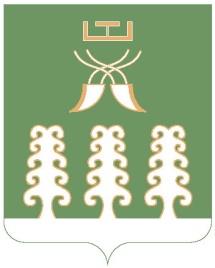 РЕСПУБЛИКА БАШКОРТОСТАНГЛАВА СЕЛЬСКОГО ПОСЕЛЕНИЯ ЗИРИКЛИНСКИЙ СЕЛЬСОВЕТМУНИЦИПАЛЬНОГО РАЙОНАШАРАНСКИЙ РАЙОН452641, Шаранский район, с.Зириклы, ул.Дружбы, 2Тел.(34769) 2-54-46, факс (34769) 2-54-45E-mail:zirikss@yandex.ru, http://zirikly. ruИНН 0251000711, ОГРН 1020200612948